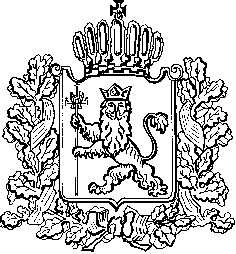 ИЗБИРАТЕЛЬНАЯ КОМИССИЯ ВЛАДИМИРСКОЙ ОБЛАСТИПОСТАНОВЛЕНИЕ20.02.2024								№ 54На основании статей 23, 57 Федерального закона от 12.06.2002 № 67-ФЗ «Об основных гарантиях избирательных прав и права на участие в референдуме граждан Российской Федерации» и статей 20, 57, 64 Федерального закона от 10.01.2003 № 19-ФЗ «О выборах Президента Российской Федерации», пункта 3.2 Порядка осуществления закупок товаров, работ, услуг Центральной избирательной комиссией Российской Федерации, избирательными комиссиями субъектов Российской Федерации, территориальными избирательными комиссиями, участковыми избирательными комиссиями при подготовке и проведении выборов в федеральные органы государственной власти, утвержденного постановлением Центральной избирательной комиссии Российской Федерации от 3 февраля 2021 года № 282/2070-7, Избирательная комиссия Владимирской области  постановляет:1. Внести следующее изменение в постановление Избирательной комиссии Владимирской области от 28.12.2023 № 298 «Об организации закупок, товаров, работ, услуг Избирательной комиссией Владимирской области при подготовке и проведении выборов Президента Российской Федерации»:  пункт 3.6 приложения № 1 к постановлению изложить в следующей редакции:«3.6. Услуги по изготовлению информационной продукции для впервые голосующих избирателей для обеспечения исполнения полномочий участковых избирательных комиссий по информированию избирателей: ручек с логотипом избирательной кампании.»;2. Направить настоящее постановление в территориальные избирательные комиссии Владимирской области.3. Разместить настоящее постановление на официальном сайте Избирательной комиссии Владимирской области в информационно-телекоммуникационной сети Интернет, а также опубликовать в средстве массовой информации «Вестник Избирательной комиссии Владимирской области».Председатель Избирательной комиссии 					            В.А. Минаев	Секретарь Избирательной комиссии 						  Н.А. УльеваО внесении изменения в постановление Избирательной комиссии Владимирской области от 28.12.2023 № 298 «Об организации закупок, товаров, работ, услуг Избирательной комиссией Владимирской области при подготовке и проведении выборов Президента Российской Федерации»